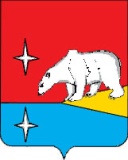 ГЛАВАГОРОДСКОГО ОКРУГА ЭГВЕКИНОТП О С Т А Н О В Л Е Н И ЕОб утверждении административного регламента Управления социальной политики городского округа Эгвекинот исполнения муниципальной функции «Организация предоставления общедоступного и бесплатного начального общего, основного общего, среднего общего образования по основным общеобразовательным программам»           В соответствии с Федеральным законом от 27 июля 2010 года № 210-ФЗ                      «Об организации предоставления государственных и муниципальных услуг», Федеральным законом от 6 октября 2003 года  № 131-ФЗ «Об общих принципах организации местного самоуправления в Российской Федерации», Федеральным законом от 29 декабря 2012 года № 273-ФЗ «Об образовании в Российской Федерации», постановлением Администрации Иультинского муниципального района от 28 августа 2015 года № 105-па «О разработке и утверждении административных регламентов исполнения муниципальных функций и административных регламентов предоставления муниципальных услуг»,П О С Т А Н О В Л Я Ю:            1. Утвердить прилагаемый административный регламент Управления социальной политики городского округа Эгвекинот исполнения  муниципальной функции «Организация предоставления общедоступного и бесплатного начального общего, основного общего, среднего общего образования по  основным общеобразовательным программам».            2.  Признать утратившим силу постановление Главы городского округа Эгвекинот от 31 мая 2016 года № 101-пг «Об утверждении административного регламента Управления социальной политики городского округа Эгвекинот исполнения муниципальной функции «Организация предоставления общедоступного и бесплатного начального общего, основного общего, среднего (полного) общего образования по основным общеобразовательным программам».3. Настоящее постановление подлежит обнародованию в местах, определенных Уставом городского округа Эгвекинот, размещению на официальном сайте Администрации городского   округа Эгвекинот в информационно-телекоммуникационной сети «Интернет» и вступает в силу со дня его обнародования.             4. Контроль за исполнением настоящего постановления возложить на Управление социальной политики городского округа Эгвекинот (Зеленская Н.М.).Р.В. КоркишкоУтвержден								     постановлением   Главы							   городского округа Эгвекинот							     от 26 декабря 2017 года  № 93 -пгАдминистративный регламентУправления социальной политики городского округа Эгвекинотисполнения муниципальной функции «Организация предоставления общедоступного и бесплатного начального общего, основного общего, среднего общего образования по основным общеобразовательным программам»1. Общие положения1.1.   Наименование муниципальной функцииМуниципальная функция, исполняемая в рамках настоящего административного регламента, именуется «Организация предоставления общедоступного и бесплатного начального общего, основного общего, среднего общего образования по  основным общеобразовательным программам».1.2.  Наименование органа местного самоуправления городского округа Эгвекинот, исполняющего муниципальную функцию1.2.1. Исполнение муниципальной функции осуществляется Управлением социальной политики городского округа Эгвекинот (далее – Управление социальной политики) в лице отдела образования и общеотраслевых вопросов  Управления социальной политики (далее – отдел образования).1.2.2. Участниками исполнения муниципальной функции являются муниципальные образовательные организации городского округа Эгвекинот, реализующие основные общеобразовательные программы - образовательные программы начального общего, основного общего  и среднего общего образования (далее – образовательные организации), сведения о которых приведены в приложении к настоящему административному регламенту.  1.3. Перечень нормативных правовых актов, регулирующих исполнение муниципальной функцииМуниципальная функция осуществляется в соответствии с:- Конвенцией о правах ребенка, одобренной Генеральной Ассамблеей ООН от 20 ноября 1989 года;-  Конституцией Российской Федерации;- Федеральным законом от 24 июля 1998 года № 124-ФЗ «Об основных гарантиях прав ребенка в Российской Федерации»;Федеральным законом Российской Федерации от 24 июня 1999 года № 120-ФЗ «Об основах системы профилактики безнадзорности и правонарушений несовершеннолетних»;- Федеральным законом от 31.05.2002 года № 62-ФЗ «О гражданстве Российской Федерации»;- Федеральным законом от 6 октября 2003 года  № 131-ФЗ «Об общих принципах организации местного самоуправления в Российской Федерации»;- Федеральным законом от 29 декабря 2012 года № 273-ФЗ «Об образовании в Российской Федерации»;- постановлением Правительства Российской Федерации от 15 августа  № 706 «Об утверждении Правил оказания платных образовательных услуг»;- приказом Министерства образования и науки Российской Федерации от 29 августа 2013 года № 1008 «Об утверждении Порядка организации и осуществления образовательной деятельности по дополнительным общеобразовательным программам»;- приказом Министерства образования и науки Российской Федерации от 30 августа  № 1015 «Об утверждении Порядка организации и осуществления образовательной деятельности по основным общеобразовательным программам – образовательным программам начального общего, основного общего  и среднего общего образования»;-  приказом Министерства образования и науки Российской Федерации от 22 января  №32 «Об утверждении Порядка приема граждан на обучение по образовательным программам начального общего, основного общего и среднего общего образования»;- постановлением Главного государственного санитарного врача Российской Федерации от 29.12.2010 года №189 «Об утверждении СанПин 2.4.2.2821-10 «Санитарно-эпидемиологические требования к условиям и организации обучения в общеобразовательных организациях»;-   постановлением Администрации городского округа Эгвекинот от 22 марта 2016 года № 108-па «Об утверждении Порядка учета детей, проживающих на территории городского округа Эгвекинот и подлежащих обучению по образовательным программам дошкольного, начального общего, основного общего и среднего общего образования»;           - постановлением Администрации Иультинского муниципального района от 28 августа 2015 года № 105-па      «О разработке и утверждении административных регламентов исполнения муниципальных функций и административных регламентов предоставления муниципальных услуг».1.4.  Результат исполнения муниципальной функцииРезультатами исполнения муниципальной функции является:-  обеспечение государственных гарантий прав граждан на получение общедоступного и бесплатного начального общего, основного общего, среднего общего образования;- достижение и подтверждение гражданином (обучающимся) определенного образовательного ценза, которое удостоверяется соответствующим документом;- предоставление образовательных услуг обучающимся по основным общеобразовательным программам в соответствии с федеральными  государственными образовательными стандартами. 2.  Требования к порядку исполнения муниципальной функции2.1.  Порядок информирования об исполнении муниципальной функции2.1.1. Информация по вопросам исполнения муниципальной функции предоставляется по телефону, при личном приеме, а также размещается в информационно-телекоммуникационных сетях общего пользования, публикуется в средствах массовой информации, размещается на информационном стенде в Управлении социальной политики и в раздаточных информационных материалах (брошюрах, буклетах и т.п.), а также при обращении заявителя в многофункциональный центр  предоставления государственных и муниципальных услуг Чукотского автономного округа.2.1.2. Местонахождение отдела образования: 689202, Чукотский автономный округ, Иультинский район, п.Эгвекинот, ул. Е.А. Прокунина, д.4. Контактные телефоны (телефоны для справок):8(42734)22228, факс 8(42734)22387, e-mail: iultroo@mail.ruГрафик работы отдела образования и приема заявителей по вопросам исполнения муниципальной функции:понедельник-пятница: с 9 часов до 17 часов;суббота, воскресенье – выходные дни;перерыв на обед с 13 часов до 14 часов.В предпраздничные дни продолжительность времени приема по вопросам исполнения муниципальной функции сокращается на 1 час.2.1.3.  Стенды (вывески), содержащие информацию о графике (режиме) работы отдела образования, размещаются при входе в помещение Управления социальной политики.2.1.4.  Раздаточные информационные материалы (брошюры, буклеты ит.п.) находятся в помещениях для приема заявителей, а также размещаются в иных организациях системы образования.2.1.5. Информация об исполнении муниципальной функции размещается на официальном сайте Администрации городского округа Эгвекинот http://эгвекинот.рф.2.1.6.  При ответе на телефонные звонки и устные обращения граждан специалисты отдела образования подробно в вежливой форме информируют обратившихся по интересующим их вопросам. Ответ на телефонный звонок и при личном обращении должен содержать информацию о наименовании отдела образования, образовательной организации, в которые обратился гражданин, фамилии, имени, отчестве и занимаемой должности должностного лица, принявшего телефонный звонок. Ответ на письменные обращения и обращения по электронной почте даются в простой, четкой и понятной форме с указанием фамилии и инициалов, номера телефона должностного лица, исполнившего ответ на обращение. Ответ на письменное обращение подписывается начальником Управления социальной политики. Ответ на письменные обращения и обращения по электронной почте дается в срок, не превышающий 30 дней со дня регистрации обращения.2.2.  Размер платы, взимаемой с заявителя при исполнении муниципальной функцииВзимание платы при исполнении муниципальной функции не предусмотрено.2.3. Сроки исполнения муниципальной функции           Муниципальная функция осуществляется постоянно.           Распорядительный акт Администрации городского округа Эгвекинот о закреплении муниципальных образовательных организаций городского округа Эгвекинот, реализующих программы дошкольного, начального общего, основного общего и среднего общего образования, за территориями населенных пунктов городского округа Эгвекинот издается не позднее 25 января текущего года.           Образовательная деятельность в образовательных организациях осуществляется в соответствии с уровнем основных общеобразовательных программ. Сроки получения начального общего, основного общего и среднего общего образования установлены федеральными государственными  образовательными стандартами общего образования:           - начальное общее образование (нормативный срок освоения 4 года), а для инвалидов и лиц с ограниченными возможностями здоровья при обучении по адаптированным основным образовательным программам начального общего образования, независимо от применяемых образовательных технологий, увеличивается не более чем на два года;           - основное общее образование (нормативный срок освоения 5 лет), а для лиц с ограниченными возможностями здоровья и инвалидов при обучении по адаптированным основным образовательным программам основного общего образования, независимо от применяемых образовательных технологий, увеличивается не более чем на один год;           - среднее общее образование (нормативный срок освоения 2 года), а для лиц с ограниченными возможностями здоровья и инвалидов при обучении по адаптированным основным образовательным программам среднего общего образования, и для обучающихся, осваивающих основную образовательную программу в очно-заочной или заочной формах, независимо от применяемых образовательных технологий, увеличивается не более чем на один год.           Обучение по индивидуальному учебному плану, в том числе ускоренное обучение, в пределах осваиваемых общеобразовательных программ осуществляется в порядке, установленном локальными нормативными актами образовательной организации.  При прохождении обучения в соответствии с индивидуальным учебным планом его продолжительность может быть изменена образовательной организацией с учетом особенностей и образовательных потребностей конкретного учащегося.3.  Административные процедуры исполнения муниципальной функцииИсполнение муниципальной функции включает в себя следующие административные процедуры:1) разработка нормативно-правовых документов, регламентирующих деятельность образовательных организаций, реализующих основные общеобразовательные программы;2)  определение порядка комплектования образовательных организаций (далее - порядок комплектования);3) создание условий, обеспечивающих эффективность и качество осуществления общедоступного бесплатного начального общего, основного общего, среднего общего образования по основным общеобразовательным программам на территории городского округа Эгвекинот.3.1.  Разработка нормативно-правовых документов, регламентирующих деятельность образовательных организаций, реализующих основные общеобразовательные программы Должностные лица отдела образования, ответственные за исполнение муниципальной функции, в пределах своей компетенции, установленной действующими нормативными правовыми актами:- разрабатывают муниципальные целевые программы развития образования и нормативно-правовые документы, регламентирующие деятельность муниципальных образовательных организаций:1) по определению порядка  разработки, согласования и утверждения уставов образовательных организаций, реализующих основные общеобразовательные программы, внесения в уставы изменений и дополнений;2) положения об установлении стимулирующих выплат руководителям образовательных организаций, реализующих основные общеобразовательные программы;3)  по созданию, реорганизации и ликвидации образовательных организаций;- разрабатывают приказы Управления социальной политики о назначении директоров образовательных организаций, об установлении им группы по оплате труда, выплат стимулирующего характера, о награждении работников образовательных организаций почетными грамотами и объявлении благодарности Управления социальной политики и др.;- проводят консультирование и осуществляют методическое руководство деятельности образовательных организаций в пределах своей компетенции;- проводят консультирование образовательных организаций по разработке модели организации образовательной деятельности;- готовят отчетность в отношении деятельности образовательных организаций.3.2.  Определение порядка комплектования образовательных организаций           Порядок действий должностных лиц отдела образования по определению порядка комплектования  образовательных организаций, реализующих основные общеобразовательные программы, устанавливается муниципальными правовыми актами и включает в себя:            - осуществление учета детей школьного возраста как основы развития сети образовательных организаций, а также учёта форм получения общего образования, определённых родителями (законными представителями) обучающихся;            - закрепление муниципальных образовательных организаций городского округа Эгвекинот, реализующих программы дошкольного, начального общего, основного общего и среднего общего образования, за территориями населенных пунктов городского округа Эгвекинот;           - принятие мер совместно с родителями обучающихся, отчисленных из образовательной организации в качестве меры дисциплинарного взыскания, обеспечивающих получение несовершеннолетними обучающимися общего образования, а также по продолжению освоения несовершеннолетним, достигшим возраста пятнадцати лет, оставившим образовательную организацию до получения основного общего образования, образовательной программы основного общего образования в иной форме обучения и с его согласия по трудоустройству;          - обеспечение перевода обучающихся в другие организации, осуществляющие образовательную деятельность по образовательным программам соответствующего уровня и направленности, в случаях, установленных законодательством Российской Федерации в сфере образования в соответствии с частью 9 статьи 34 Федерального закона от 29 декабря 2012 года № 273-ФЗ «Об образовании в Российской Федерации».3.3.  Создание условий, обеспечивающих эффективность и качество осуществления общедоступного бесплатного начального общего, основного общего, среднего общего образования по основным общеобразовательным программам на территории городского округа ЭгвекинотДолжностные лица отдела образования, ответственные за исполнение муниципальной функции:            1) осуществляют сбор, обработку и предоставление населению городского округа Эгвекинот в доступных формах информации о видах общеобразовательных программ, реализуемых в образовательных организациях, о спектре дополнительных образовательных услуг, условиях их оказания, направленности реализуемых программ, об имеющихся на территории городского округа Эгвекинот разных формах получения общего образования и содержании услуг, предлагаемых родителям (законным представителям) обучающихся  образовательных организаций, о соответствии нормативным требованиям условий реализации программ в образовательных организациях (наличие лицензии, государственной аккредитации);           2) информируют население городского округа Эгвекинот о состоянии системы общего образования через разработку и предъявление ежегодных докладов, через средства массовой информации;            3)  прогнозируют и планируют развитие сети образовательных организаций различных видов для обеспечения образовательных потребностей граждан, проживающих на территории городского округа Эгвекинот;            4) инициируют процедуры создания, реорганизации, ликвидации образовательных организаций;            5) информируют образовательные организации о содержании поступающих нормативных правовых актов, методических руководствах и информационных материалов  с необходимой периодичностью;            6) оказывают помощь в формировании нормативно-правовой базы образовательных организаций в пределах своей компетенции;            7) анализируют состояние кадрового обеспечения образовательных организаций, прогнозируют потребность в педагогических кадрах, организуют адресную целевую подготовку специалистов, сопровождение профессионального становления молодых специалистов, повышение квалификации, переподготовки педагогических работников в соответствии с образовательными потребностями граждан и направлениями развития системы общего образования;           8) осуществляют ведение кадрового делопроизводства в отношении руководителей образовательных организаций, контроль за исполнением образовательными организациями действующих нормативных правовых актов в сфере своей компетенции;           9) осуществляют систему мероприятий, организацию деятельности по представлению к награждению (поощрению) работников образовательных организаций отраслевыми и государственными наградами, награждение (поощрение) работников системы образования;           10) организуют работу информационно-методической службы, обеспечение методического сопровождения педагогических работников образовательных организаций;           11)  организуют работу комиссий по приемке образовательных организаций к началу нового учебного года;           12) осуществляют контроль за соблюдением прав участников образовательных отношений;           13)  рассматривают в установленном порядке предложения, заявления и жалобы граждан по вопросам, отнесенным к компетенции отдела образования;           14) рассматривают и принимают меры по обращениям несовершеннолетних, их родителей (законных представителей), должностных лиц, организаций и иных граждан при нарушении прав и законных интересов ребенка;           15) обеспечивают организацию  психолого-педагогической, медицинской и социальной помощи обучающимся, испытывающим трудности в освоении основных общеобразовательных программ, развитии и социальной адаптации;           16) обеспечивают условия для индивидуального развития всех обучающихся, в особенности тех, кто в наибольшей степени нуждается в специальных условиях обучения, - одаренных детей и детей с ограниченными возможностями здоровья;           17) устанавливают специальные денежные поощрения для лиц, проявивших выдающиеся способности, и иные меры стимулирования указанных лиц;           18) осуществляют контроль за использованием образовательными организациями закрепленного за ними имущества;           19) обеспечивают содержание зданий и сооружений муниципальных образовательных организаций, обустройство прилегающих к ним территории;           20) осуществляют технический и оперативный контроль ввода в эксплуатацию новых объектов образовательной сферы;           21)  организуют деятельность по созданию условий для безопасного функционирования образовательных организаций в соответствии с требованиями санитарных правил и норм, государственного пожарного надзора, инспекции по охране труда и технике безопасности;           22)  организуют осуществление работ по проведению мероприятий, предотвращающих чрезвычайные ситуации (антитеррористических, противопожарных и других);           23) осуществляют контроль за организацией питания обучающихся образовательных организаций;           24) определяют случаи и порядок обеспечения питанием обучающихся за счет бюджетных ассигнований местного бюджета;           25) организуют бесплатную перевозку обучающихся муниципальных образовательных организаций, реализующих основные общеобразовательные программы, между поселениями, а также  вывоз обучающихся в период летних каникул к родителям, проживающим в местах ведения традиционного образа жизни, и сбор обучающихся к началу учебного года к месту учебы;           26) организуют обеспечение образовательных организаций учебниками, учебными пособиями, учебно-методическими материалами, средствами обучения и воспитания за счёт бюджетных ассигнований муниципального бюджета, формируют заявку в Департамент образования, культуры и спорта Чукотского автономного округа;             27) обеспечивают непрерывность профессионального развития педагогических и руководящих работников образовательных организаций;           28)  обеспечивают демократизацию образования и всей образовательной деятельности, в том числе через развитие форм государственно-общественного управления, расширение возможностей для реализации права выбора педагогическими работниками методик обучения и воспитания, методов оценки знаний обучающихся, воспитанников, использования различных форм образовательной деятельности обучающихся, развития культуры образовательной среды образовательных организаций;           29) организуют обеспечение территориальной доступности образовательных организаций;           30) вправе устанавливать плату, взимаемую с родителей (законных представителей) несовершеннолетних обучающихся за содержание детей в образовательной организации, а также за присмотр и уход за детьми в группах продленного дня, и ее размер.           31)  формируют и утверждают муниципальное задание на оказание муниципальных услуг (выполнение работ) образовательными организациями;           32) согласовывают программы развития муниципальных образовательных организаций.           33)  проводят мониторинг и анализ деятельности образовательных организаций;           34) рассматривают обращения и предложения различных организаций по вопросам функционирования и развития муниципальной системы образования.4.  Порядок и формы контроля за исполнением муниципальной функции4.1. Текущий контроль за соблюдением  и исполнением ответственным должностным лицом положений настоящего административного регламента и иных нормативных правовых актов, устанавливающих требования к осуществлению муниципальной функции, осуществляет заместитель начальника Управления социальной политики,  начальник отдела образования.4.2. Проверку полноты и качества исполнения муниципальной функции проводит заместитель начальника Управления социальной политики, начальник отдела образования в связи с конкретными обращениями заинтересованных лиц.Контроль за полнотой и качеством исполнения муниципальной функции включает в себя проведение проверок, выявление и устранение нарушений прав родителей (законных представителей), рассмотрение, принятие решений и подготовку ответов на обращения  граждан, содержащих жалобы на решения, действия (бездействие) должностных лиц отдела образования.4.3. Проверки могут быть плановыми (осуществляться на основании квартальных или годовых планов работы отдела образования) и внеплановыми.4.4. Плановые проверки проводятся в соответствии с планом работы отдела образования, но не  чаще одного раза в два года. Внеплановые проверки проводятся в случае поступления в Управление социальной политики обращений физических или юридических лиц с жалобами на нарушения их прав и законных интересов (далее - заявители).4.5. Для проведения проверки полноты и качества исполнения муниципальной функции начальник Управления социальной политики в течение 3-х дней формирует комиссию, в состав которой включаются не менее 3-х муниципальных служащих Управления социальной политики. Проверка исполнения муниципальной функции проводится в течение  3-х дней.4.6. По итогам проверки оформляется справка. Результаты проверки нарушений в осуществлении муниципальной функции доводятся до граждан в письменной форме или, с согласия получателя муниципальной функции,  устно в ходе личного приема.4.7. По результатам проведенных проверок, в случае выявления  нарушений прав родителей (законных представителей), осуществляется привлечение виновных лиц к ответственности в соответствии с законодательством Российской Федерации.4.8. Специалисты отдела образования, ответственные за осуществление муниципальной функции, несут персональную ответственность за соблюдение сроков и последовательности действий (административных процедур) при осуществлении муниципальной функции.5.  Досудебный (внесудебный) порядок обжалования решений и действий должностных лиц Управления социальной политики, исполняющих муниципальную функцию5.1. Заявители имеют право обратиться с жалобой на действия (бездействие) должностных лиц отдела образования, а также принимаемые ими решения при исполнении муниципальной функции.5.2. Заявители имеют право обратиться с жалобой лично (устно) или направить письменное обращение (жалобу) на имя заместителя Главы Администрации городского округа Эгвекинот - начальника Управления социальной политики- по адресу: 689202, Чукотский АО, п.Эгвекинот, ул.Прокунина, д.4;- по телефону: 84273422400,  тел./факс 84273422387;- по электронной почте: iultroo@mail.ru;- через многофункциональный центр, с использованием информационно-телекоммуникационной сети «Интернет», официального сайта Администрации городского округа Эгвекинот, единого портала государственных и муниципальных услуг либо регионального портала государственных и муниципальных услуг.Содержание устного обращения заносится в карточку личного приема гражданина. В случае, если изложенные в устном обращении факты и обстоятельства являются очевидными и не требуют дополнительной проверки, ответ на обращение с согласия гражданина может быть дан устно в ходе личного приема, о чем делается запись в карточке личного приема гражданина. В остальных случаях дается письменный ответ по существу поставленных в обращении вопросов.5.3. Заявитель в своей жалобе в письменной форме в обязательном порядке указывает:1) наименование должности, фамилию, имя и отчество лица, чьи решения действия (бездействия) обжалуются;2) фамилию, имя, отчество (при наличии) заявителя либо наименование юридического лица, которым подается жалоба;3) почтовый адрес, по которому должны быть направлены ответ, уведомление о переадресации жалобы;4) суть жалобы;5) личная подпись заявителя (его уполномоченного представителя) и дата;6) доверенность (в случае, если в интересах заявителя обращается уполномоченное лицо).В случае необходимости, в подтверждение своих доводов заявитель прилагает к письменному обращению документы и материалы либо их копии.5.4.   Основаниями для приостановления рассмотрения жалобы (претензии) и отказа в ее рассмотрении являются:- отсутствие в обращении фамилии заявителя, направившего обращение, и почтового адреса, по которому должен быть направлен ответ;-  в обращении содержатся вопросы, решение которых не входит в компетенцию отдела образования;- отсутствие в обращении сведений об обжалуемом действии, бездействии, решении (в чем выразилось, кем принято).Приостановление рассмотрения жалобы (претензии) и отказ в ее рассмотрении осуществляются в случае:- если ответ по существу поставленного в обращении вопроса не может быть дан без разглашения сведений, составляющих государственную или иную охраняемую законодательством тайну:- если в обращении содержатся нецензурные либо оскорбительные выражения, угрозы жизни, здоровью и имуществу должностного лица, а также членов его семьи;- если текст письменного обращения не поддается прочтению;- если в жалобе заявителя содержится вопрос, на который ему многократно давались письменные ответы по существу в связи с ранее направляемыми жалобами, и при этом в обращении не приводятся новые доводы или обстоятельства.5.5. Сроки рассмотрения жалобы (претензии).Письменное обращение подлежит обязательной регистрации в Управлении социальной политики и рассматривается в течение 15 календарных дней со дня регистрации.Копия решения, принятого по результатам рассмотрения жалобы, отправляется заявителю не позднее дня, следующего за днем принятия решения.5.6.  Результат досудебного (внесудебного) обжалования.Если в результате рассмотрения обращения изложенные в нем обстоятельства признаны подтвержденными, а жалоба на действие (бездействие) или решение, принятое ответственным сотрудником Управления социальной политики, обоснованной, то в отношении такого сотрудника принимается решение о применении к нему меры ответственности, предусмотренной действующим законодательством Российской Федерации.Обращения граждан считаются разрешенными, если рассмотрены все поставленные в них вопросы, приняты необходимые меры и даны письменные ответы (в пределах компетенции) по существу всех поставленных в обращениях вопросов. Если в ходе рассмотрения обращение признано необоснованным, гражданину направляется сообщение о результате рассмотрения обращения с указанием причин, почему оно признано необоснованным.В случае установления в ходе или по результатам рассмотрения жалобы признаков состава административного правонарушения или преступления, должностное лицо, наделённое полномочиями по рассмотрению жалоб, незамедлительно направляет имеющиеся материалы в органы прокуратуры.5.7. Заявитель вправе обжаловать решения, принятые в ходе исполнения муниципальной функции, действия или бездействие должностных лиц отдела образования в судебном порядке в соответствии с законодательством Российской Федерации.Сведения
о местонахождении, контактных телефонах образовательных организаций, реализующих основные общеобразовательные программы на территории городского округа Эгвекинотот  26 декабря 2017 года№ 93 - пг                   п. ЭгвекинотПриложение к административному регламенту исполнения муниципальной функции «Организация предоставления общедоступного и бесплатного начального общего, основного общего, среднего общего образования по  основным общеобразовательным программам»№ п/пНаименование образовательной организацииАдресместонахожденияТелефонАдрес электронной почты1.Муниципальное бюджетное общеобразовательное учреждение «Центр образования села Амгуэмы»689215, Чукотский автономный округ, Иультинский район, с. Амгуэмаул. Северная, 298(42734) 58-1-97 school amguema@mail.ru2.Муниципальное  бюджетное общеобразовательное учреждение «Начальная школа – детский сад села Ванкарем»689230, Чукотский автономный округ, Иультинский район, с. Ванкаремул. Челюскина, 1 8(42734) 61-3-07school Vankarem@mail.ru3.Муниципальное бюджетное общеобразовательное учреждение «Центр образования села Конергино»689224, Чукотский автономный округ, Иультинский район, с. Конергиноул. Ленина, 1а8(42734) 52-1 -17school conergin@mail.ru4.Муниципальное  бюджетное общеобразовательное учреждение «Начальная школа – детский сад села Нутэпэльмен»689235, Чукотский автономный округ, Иультинский район, с. Нутэпэльмен,ул. Школьная, 38(42734) 51-1-19school Umka56@mail.ru5.Муниципальное бюджетное общеобразовательное учреждение «Центр образования села Рыркайпий»689360, Чукотский автономный округ, Иультинский район, с. Рыркайпий,ул. Тевлянто, 18(42739) 91-522school shmidt@mail.ru6.Муниципальное бюджетное общеобразовательное учреждение «Центр образования села Уэлькаль имени первой Краснознамённой перегоночной авиадивизии»689210, Чукотский автономный округ, Иультинский район, с. Уэлькаль,ул. Вальгиргина, 18(42734) 53-3-33schoolUelkal@mail.ru7.Муниципальное бюджетное общеобразовательное учреждение  «Школа – интернат поселка Эгвекинот»689202, Чукотский автономный округ, Иультинский район, п.Эгвекинот, ул.Полярная, д.4, корпус А8(42734) 57-1-28schoolkozerniy@rambler.ru8.Муниципальное бюджетное общеобразовательное учреждение «Средняя общеобразовательная школа посёлка Эгвекинот»689202, Чукотский автономный округ, Иультинский район, посёлок Эгвекинот, ул. Комсомольская, дом 11.8(42734) 2-20-79school-egvekinot@yandex.ru